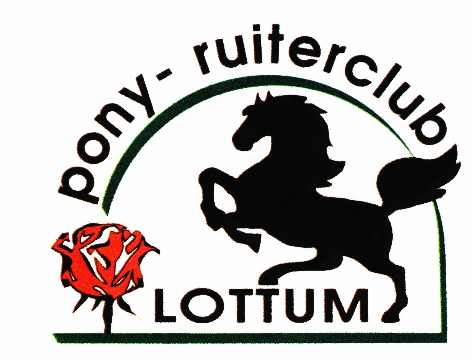 Dagprogramma Kringkampioenschappen 2015, Zaterdag 12 september:Aanvang BB springen:	09.30 uur tot 10.30 uurAanvang dressuur:		09.30 uurAanvang bixie:		10.30 uurAanvang springen: 	11.00 uurAfdelings dressuur:	14.00 uurPrijsuitreiking dressuur: 	45-60 min. na laatste start van alle ringen.Prijsuitreiking bixie:	30-45 min. na laatste start van elke rubriek.Prijsuitreiking Z1, Z2 en afdelingsdressuur: 30 min. na laatste start.Tijden zijn richttijden. Indien nodig voor het programma kan hiervan afgeweken worden.Dagprogramma Kringkampioenschappen 2015, Zondag 13 september:Aanvang BB springen:	09.00 uur tot 10.30 uurAanvang dressuur:		10.00 uurAanvang springen:		11.00 uurPrijsuitreiking dressuur: 	Ochtendprogramma: 30-45 min. na laatste start van alle ringen.Middag programma: 30-45 min. na laatste start van alle ringen.Tijden zijn richttijden. Indien nodig voor het programma kan hiervan afgeweken worden.